        AULA 03 REMOTA - SEQUÊNCIA DIDÁTICA – EDUCAÇÃO FÍSICA – 2º ANO NOME DA ATIVIDADE: PRECISÃO COM PÊNDULO	NESTA ATIVIDADE SERÁ NECESSÁRIO BOLINHAS, COPOS DESCARTÁVEIS OU PLÁSTICO, LITROS DE GARRAFA PET E PRECISARÃO CONFECCIONAR UM PÊNDULO. CONFECÇÃO DO PÊNDULO: UM CABO DE VASSOURA NA PONTA AMARRAR UM BARBANTE E NA PONTA DO BARBANTE UMA SACOLINHA COM UM PANO DENTRO. DEVERÃO POSICIONAR OS COPOS E LITROS A UMA DISTÂNCIA QUE O PÊNDULO ALCANCE TENDO QUE DERRUBAR TODOS COM PRECISÃO DEPOIS DE TER DERRUBADO TODOS DEVERÁ ERGUER OS COPOS E COLOCAR AS BOLINHAS EM CIMA DO COPO E DEVERÃO DERRUBAR SOMENTE AS BOLINHAS. DURAÇÃO: 30 MINUTOS.Escola Municipal de Educação Básica Augustinho Marcon.Catanduvas, março de 2021.Diretora: Tatiana Bittencourt Menegat. Assessora Técnica Pedagógica: Maristela Apª. Borella Baraúna.Assessora Técnica Administrativa: Margarete Petter Dutra.Professora: Gabriela Abatti. Aluno(a): _____________________________________________Disciplina: Educação FísicaTurma: 2º ano.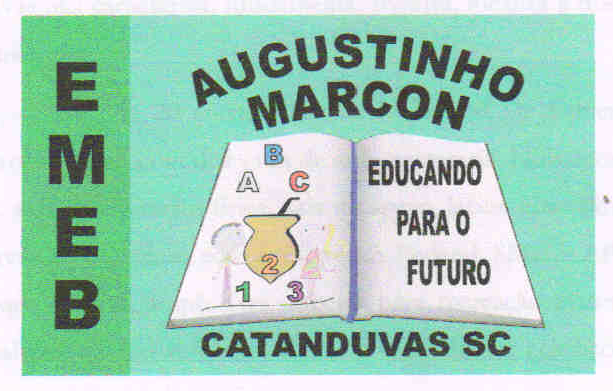 